2436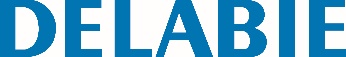 Misturadora mecânica sequencial de lavatórioReferência: 2436 Informação para prescriçãoMisturadora mecânica de parede para lavatório sequencial a 90°. Abertura e fecho sobre a água fria. Bica plana orientável inferior L.200 com quebra-jatos higiénico adaptado à colocação de um filtro terminal BIOFIL. Isolamento térmico anti-queimaduras Securitouch. Cartucho cerâmico Ø 35 com limitador de temperatura máxima pré-regulado. Corpo e bica com interior liso e de baixa capacidade (limita os nichos bacterianos). Débito limitado a 5 l/min a 3 bar. Corpo em latão cromado. Comando sem contacto manual com alavanca Higiene L.200. Fornecido com ligações STOP/CHECK M1/2" M3/4", perfeitamente adaptadas às restrições hospitalares. Garantia 10 anos. 